「 リレー･フォー･ライフ･ジャパン2017ぐんま 」サポートスタッフ募集のご案内平成２９年１０月７日～８日に開催予定のがん征圧・がん患者支援チャリティイベント「リレー･フォー･ライフ･ジャパン2017ぐんま」の運営をサポートしていただくスタッフを募集しております。個人、参加チーム、職場、サークル、団体、どなたでも大歓迎です。１　活動日及び予定人数事前･事後活動　平成２９年８月１日(火)～平成２８年１０月２７日（金）の希望する日時　　５０名前日から当日活動平成２９年１０月６日（金）～１０月８日（日）の希望する日時　 ５０名２　応募資格がんサバイバー（患者）、ケアギバー（家族、遺族、支援者）をたたえ、地域社会全体でがん征圧を目指すリレー･フォー･ライフ（ＲＦＬ）の趣旨に賛同していただける方別紙誓約書を提出していただける方３　活動内容事前普及活動・実行委員会で決定した活動方法を守り、地域へＲＦＬの趣旨を広め参加者を　　　　　募る。・事務局と連携し、ＲＦＬ開催に向けて準備を行う。前日・当日活動・開催前当日のイベントがスムーズに進行するように、担当役割を持ちスタッフとして活動する。　４　申込み締切日　　　平成２９年９月２０日（水）　　　※申込み多数の場合は、予定に達し次第締め切らせていただきます。　５　申込み方法および申込み先申込みの際は、別紙「サポートスタッフ登録申込み用紙」及び「誓約書」に御記入の上、下記あてにFAX又はe-mailでお送りください。　６　その他　　　サポートスタッフ説明会を予定しています。必ず出席いただきますようお願いいたします。　　　※ご不明な点等ございましたら、下記「ＲＦＬＪ2017ぐんま事務局」までお問い合わせください。【お申込み先】　　　　群馬県健康づくり財団　総務部企画広報課（RFLJ2017ぐんま事務局）　　　　TEL　027-269-7820・7403　　FAX　027-269-8928　e-mail ： kikaku@gunma-hf.jpサポートスタッフのお仕事について（お願い）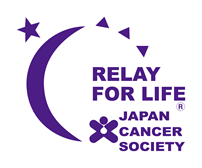 【注意事項･留意点】交通費や食事代などはすべて自己負担でお願いします。実行委員会の決定事項に添った活動をお願いします。活動報告を必ず事務局にご報告ください。地域や知人等、身近な場所からＲＦＬについて広報･リクルート活動を行ってください。イベント当日服装は動きやすい服装で、当日はサポートスタッフ用のビブスを貸出しますので着用してください。荷物の管理は自己責任でお願いいたします。荷物の預かり所を設けておりませんのでご注意ください。担当のお仕事が当日になって変更になる場合があります。人出の足りない場所のお手伝いをお願いすることもありますのでご了承ください。急病などで欠席やどうしても遅刻してしまう場合は、お早めにご連絡ください。事務局の携帯電話　090-5765-9751サバイバー（がん経験者）の方はリレー･フォー･ライフのＶＩＰゲストです。サバイバーバンダナ（イメージカラーの紫）や紫色のビブスを着用されていますので、会場でお会いしたらリレー･フォー･ライフへの参加を祝福してください。開会式後の第１周目はサバイバーウォークといってサバイバーの方のみが歩きます。拍手でサバイバーの方々を讃えてください。食事や休憩は各担当リーダーと話しお決めください。また、持ち場を離れる際にも、担当リーダーに一声おかけください。野外イベントのため、体調等不安な点がある場合は、無理をせず担当者へ申し出てください。リレー･フォー･ライフは禁煙・禁酒がルールのイベントです。ご理解ご協力をお願いいたします。サポートスタッフの皆さんも、イベントをお楽しみください。お仕事の時間以外は、ステージや各種テントでの催しを楽しみ、がんについて学んでください。「リレー･フォー･ライフ･ジャパン2017ぐんま」サポートスタッフ登録申込み用紙－受付締切日　平成29年9月20日（水）－※電話番号は連絡が取りやすい電話番号をお願いします。※本申込書にご記入いただきました個人情報は、当イベント以外には一切使用いたしません。《　希望する活動内容に○をお付けください。　》　※①事前・事後活動と②イベント前日・当日活動があります。②については活動可能な日時に○をお付けください。（重複して活動いただける方大歓迎です。）①　事前・事後活動（開催日の数ヶ月前や終了後に協力していただける方）その他　連絡欄　（連絡事項がございましたら、こちらへご記入ください。）電話番号ＦＡＸ番号　住　所〒〒〒mail ｱﾄﾞﾚｽ係名係名具体的内容○記入欄事前活動広報活動・チラシやポスター等の配布等を中心に開催案内を実施事前活動募金集め・募金箱の設置と回収等事前活動募金集め・ルミナリエの販売等事前活動募金集め・知人等への協賛金・協賛品の協力依頼事前活動参加チームや参加者募集・知人への働きかけ事前活動参加チームや参加者募集・サバイバー等への参加呼びかけ事後活動使用ビブスの洗濯・使用ビブスを分けて、自宅で洗濯後財団へ返却する。②　開催前日から当日活動※　活動時間帯：午前( 8：00～12：00)　午後(12：00～16：00)　夜間(16：00～20：00)②　開催前日から当日活動※　活動時間帯：午前( 8：00～12：00)　午後(12：00～16：00)　夜間(16：00～20：00)②　開催前日から当日活動※　活動時間帯：午前( 8：00～12：00)　午後(12：00～16：00)　夜間(16：00～20：00)係名具体的内容○記入欄（活動可能な時間帯）会場準備・整備・撤収・テント等配置線引きや各種案内札付け・終了後の撤収等・グラウンド等の見回り整備等6日　午前・午後7日　午前・午後・夜間8日　午前（終了まで）受付・来場者の受付等7日　午前・午後・夜間8日　午前（終了まで）サバイバーテント・サバイバーズフラッグの作成やサバイバー対応7日　午前・午後・夜間8日　午前（終了まで）駐車場係り・県スポーツセンター駐車場内の車の誘導等7日　午前・午後・夜間8日　午前（終了まで）ルミナリエ・販売や作成コーナー・受取・設置･点火･回収7日　午前・午後・夜間8日　午前（終了まで）ステージ出演者案内・ステージ出演者の案内・ステージの準備7日　午前・午後・夜間8日　午前（終了まで）